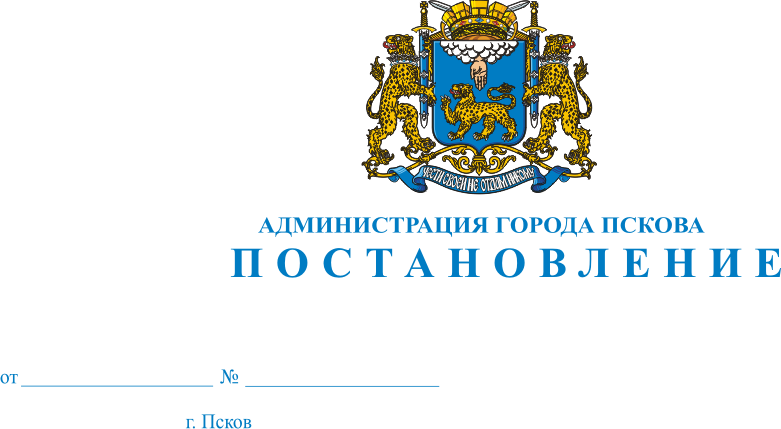 Об установлении публичного сервитута для размещения объекта электросетевого хозяйства ВЛИ-0,4 кВ №3 от ТП №122 в границах кадастровых кварталов 60:27:0070305, 60:27:0070306 и земельных участков              с кадастровыми номерами 60:27:0070305:8, 60:27:0070305:13, 60:27:0000000:8                В соответствии со статьей 23, пунктом 1 статьи 39.37, подпунктом 4 статьи 39.38, статьей 39.39, пунктом 1 статьи 39.40, статьями 39.41, 39.42, 39.43, пунктом 1 статьи 39.45 Земельного кодекса Российской Федерации, пунктом 3, 4 статьи 3.6 Федерального закона от 25.10.2001 № 137-ФЗ               «О введении в действие Земельного кодекса Российской Федерации», Федеральным законом от 06.10.2003 № 131-ФЗ «Об общих принципах организации местного самоуправления в Российской Федерации», приказом Министерства экономического развития Российской Федерации № 542                от 10.10.2018 «Об утверждении требований к форме ходатайства                             об установлении публичного сервитута, содержанию обоснования необходимости установления публичного сервитута», Положением                         о распределении полномочий органов местного самоуправления муниципального образования «Город Псков», утвержденным решением Псковской городской Думы от 16.12.2016 № 2161, на основании ходатайства от 21.12.2021 Публичного акционерного общества «Россети Северо-Запад» (ИНН 7802312751, ОГРН 1047855175785) и схемы расположения границ публичного сервитута на кадастровом плане территории, руководствуясь подпунктом 6.1. пункта 6 статьи 32, подпунктом 5 пункта 1 статьи 34 Устава муниципального образования «Город Псков»,  Администрация города ПсковаПОСТАНОВЛЯЕТ:1. Установить в пользу Публичного акционерного общества «Россети Северо-Запад» (ИНН 7802312751, ОГРН 1047855175785) публичный сервитут площадью 1111 кв.м. в отношении земельных участков в границах кадастровых кварталов 60:27:0070305, 60:27:0070306 и земельных участков      с кадастровыми номерами 60:27:0070305:8 с местоположением: г. Псков,        ул. Юбилейная, ост. Дом офицеров, 60:27:0070305:13 с местоположением:      г. Псков, Завеличье, жилой городок, 60:27:0000000:8 с местоположением:        г. Псков, Завеличье, жилой городок, и утвердить границу публичного сервитута согласно приложению к настоящему постановлению.2. Цель установления публичного сервитута: размещение в целях эксплуатации объекта электросетевого хозяйства «ВЛИ-0,4 кВ №3 от ТП №122» и его неотъемлемых технологических частей, необходимых                       для организации электроснабжения населения. 3. Срок публичного сервитута: 49 (сорок девять) лет.4. Срок, в течение которого в соответствии с расчетом заявителя использование земельных участков (их частей) и (или) расположенных на них объектах недвижимости в соответствии с их разрешенным использованием будет в соответствии с подпунктом 4 пункта 1 статьи 39.41 Земельного кодекса Российской Федерации невозможно или существенно затруднено  (при возникновении таких обстоятельств) – от 3 до 60 дней.5. Порядок установления зон с особыми условиями использования территорий и содержание ограничений прав на земельные участки                               в границах таких зон установлен постановлением Правительства Российской Федерации от 24.02.2009 № 160 «О порядке установления охранных зон объектов электросетевого хозяйства и особых условий использования земельных участков, расположенных в границах таких зон».6. Плата за публичный сервитут не устанавливается.7. График проведения работ при осуществлении деятельности,                 для обеспечения которой устанавливается публичный сервитут:                       при отсутствии аварийных ситуаций, капитальный ремонт объекта электросетевого хозяйства производится с предварительным уведомлением собственников (землепользователей, землевладельцев, арендаторов) земельных участков  1 раз в 10 лет (продолжительность не превышает три месяца для земельных участков, предназначенных для жилищного строительства (в том числе индивидуального жилищного строительства), ведения личного подсобного хозяйства, садоводства, огородничества;                   не превышает один год - в отношении иных земельных участков).8. Публичное акционерное общество «Россети Северо-Запад» обязано привести земельный участок в состояние, пригодное для его использования                в соответствии с разрешенным использованием, в срок не позднее чем три месяца после завершения эксплуатации объекта электросетевого хозяйства, указанного в пункте 2 настоящего постановления.9. Комитету по управлению муниципальным имуществом города Пскова (Кузнецовой Е.В.) в течение пяти рабочих дней со дня принятия настоящего постановления направить копию настоящего постановления                                       с приложением утвержденной схемы расположения границ публичного сервитута:9.1 Местной религиозной организации православный Приход храма Александра Невского города Пскова Псковской Епархии Русской Православной Церкви (Московский Патриархат) (ИНН: 6027034336), Федеральному государственному казенному учреждению «Северо-Западное территориальное управление имущественных отношений» Министерства обороны Российской Федерации (ИНН: 7826001547, ОГРН: 1027810323342), Межрегиональному территориальному  управлению федерального агентства по управлению государственным имуществом в Псковской и Новгородской областях, Легкову Вадиму Константиновичу, являющимся правообладателями земельных участков, в отношении которых принято решение                                об установлении публичного сервитута;9.2 в Управление Федеральной службы государственной регистрации, кадастра и картографии по Псковской области;9.3 Публичному акционерному обществу «Россети Северо-Запад» (ИНН 7802312751, ОГРН 1047855175785).10. Опубликовать настоящее постановление в газете «Псковские Новости» и разместить на официальном портале Администрации города Пскова в сети «Интернет».11. Публичный сервитут считается установленным со дня внесения сведений о нем в Единый государственный реестр недвижимости.12. Контроль за исполнением настоящего постановления возложить      на заместителя Главы Администрации города Пскова Волкова П.В.Глава Администрации города Пскова                                                                                          Б.А. ЕлкинПриложение к постановлениюАдминистрации города Пскова                         от 27.04.2022 № 694СХЕМА ГРАНИЦ РАЗМЕЩЕНИЯ ПУБЛИЧНОГО СЕРВИТУТАОбъект: ВЛИ-0,4 кВ №3 от ТП №122				                               Местоположение: Псковская область, г. Псков, Красноармейская наб.Кадастровые кварталы: 60:27:0070305, 60:27:0070306Кадастровые номера земельных участков: 60:27:0070305:8, 60:27:0070305:13, 60:27:0000000:8                Система координат: МСК-60 (Зона 1)   Площадь сервитута: 1111 кв.м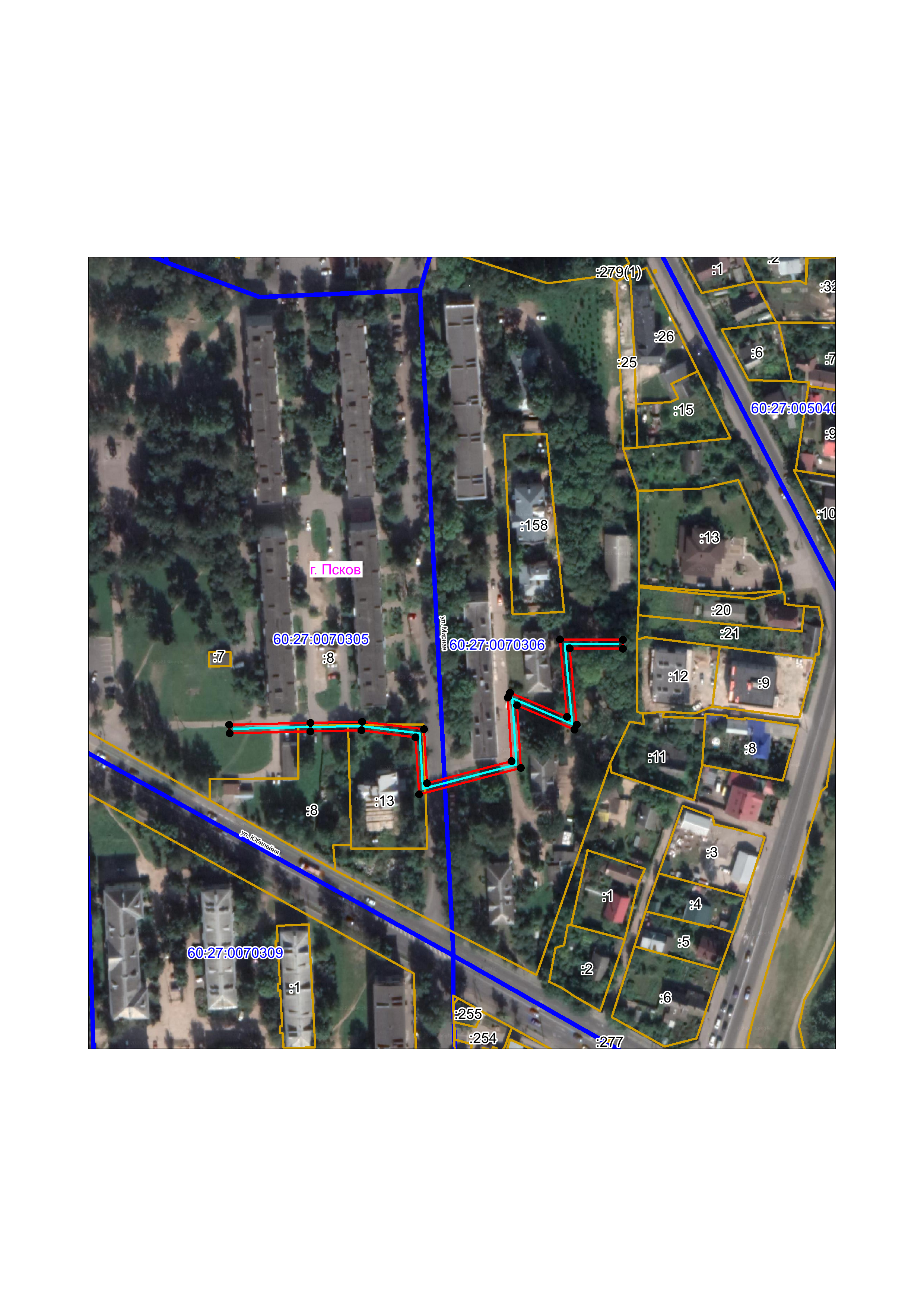 Масштаб 1:2000Используемые условные знаки и обозначения:Каталог координат:Глава Администрации города Пскова                                                                                               Б.А. ЕлкинГраница публичного сервитутаВЛИ-0,4 кВ №3 от ТП №122ВЛИ-0,4 кВ №3 от ТП №122ВЛИ-0,4 кВ №3 от ТП №122ВЛИ-0,4 кВ №3 от ТП №122Номер углаX, мY, мСредняя квадратическая погрешность характерной точки1498265,531276338,540,12498301,881276344,750,13498329,101276350,160,14498345,771276358,600,15498329,121276392,020,16498325,541276390,260,17498340,421276360,370,18498327,781276354,000,19498301,161276348,680,110498264,851276342,470,111498795,131272317,840,112498791,121272317,840,113498791,221272293,700,114498756,551272296,810,115498754,301272295,830,116498754,271272295,820,117498765,371272269,760,118498736,831272271,410,119498724,831272225,130,120498750,821272223,570,121498753,891272198,990,122498753,411272175,810,123498752,561272138,950,11498756,571272138,870,1